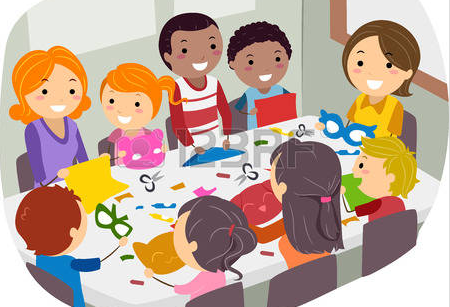 Je peux participer aux activités en classe et groupe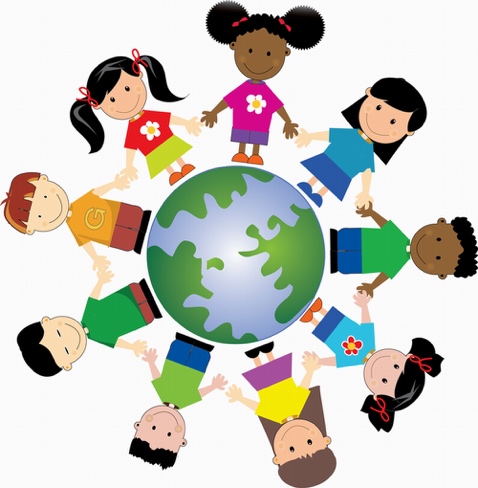 Je peux comprendre les autres 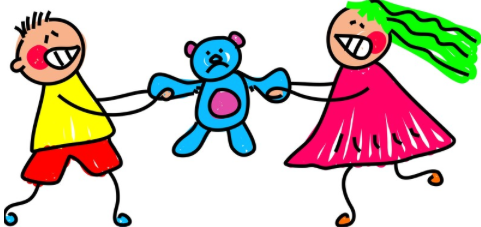 Je peux utiliser WITS pour résoudre les problèmes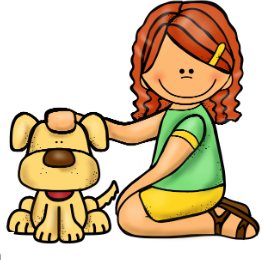 Je suis gentil avec les autres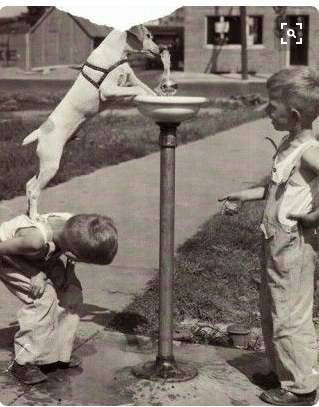 Je peux aider les autres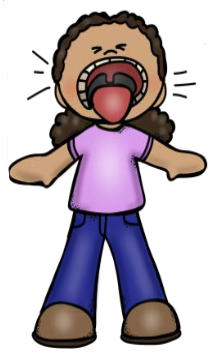 Je peux comprendre mes sentiments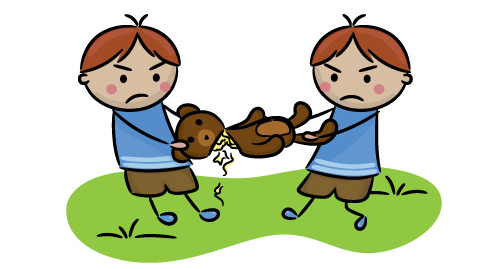 Je peux être responsable de mon apprentissage et de comportement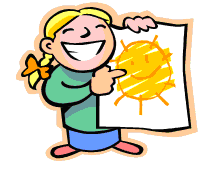 Je peux partager les choses qui sont importantes pour moi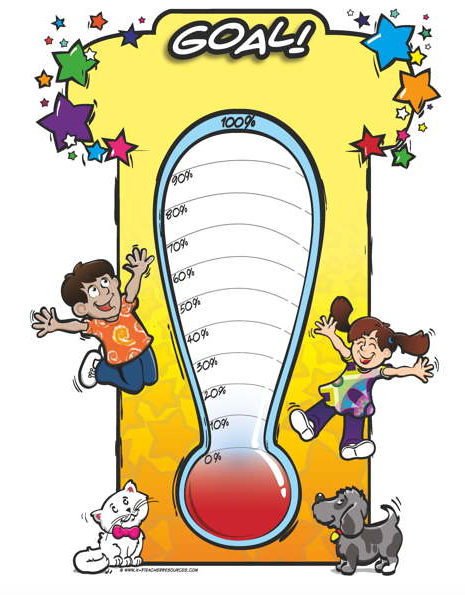 Je connaisse mes forces et mes faiblesses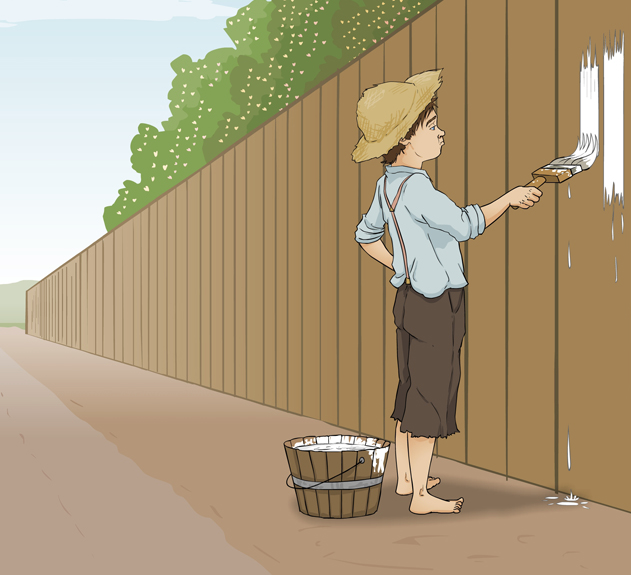 Je peux persévérer quand quelque chose est difficile à faire